Year 5/6 Maths homeworkConverting units of time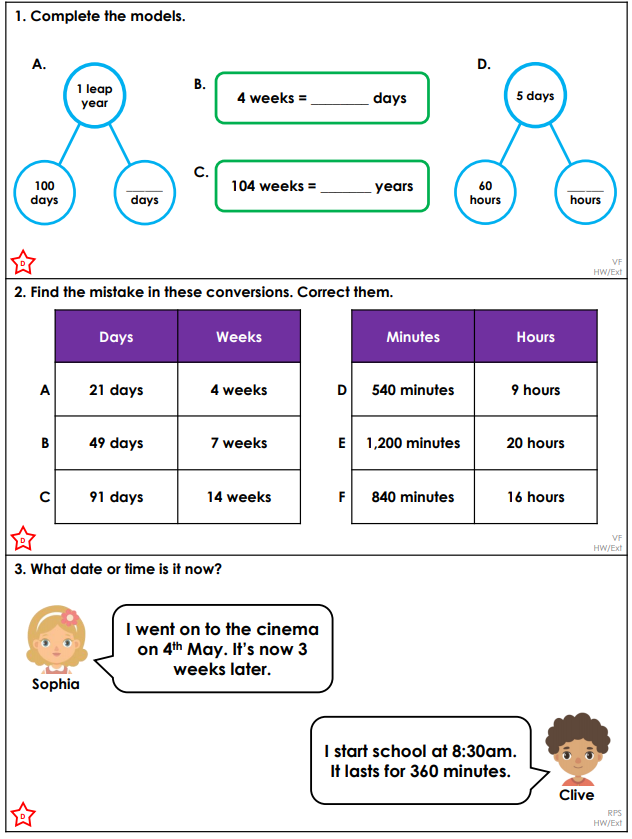 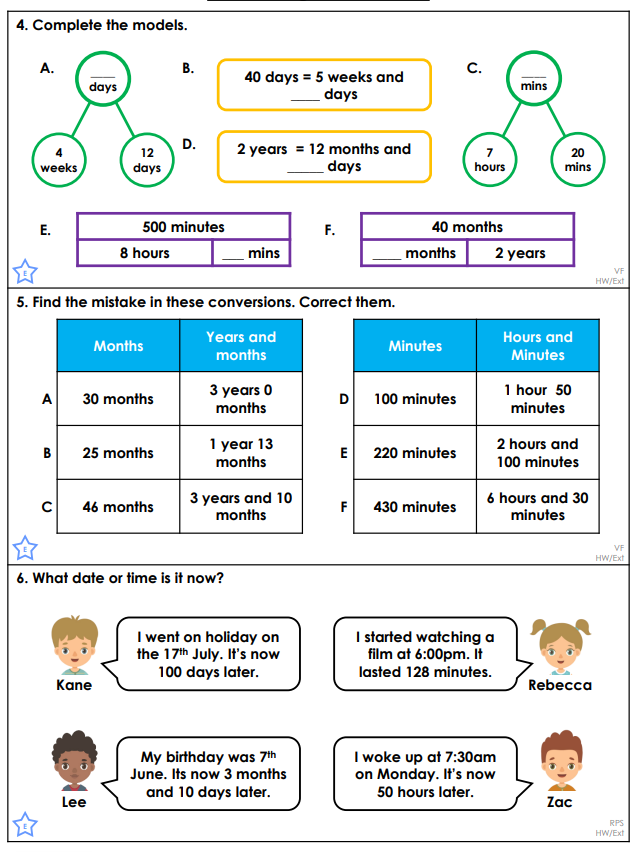 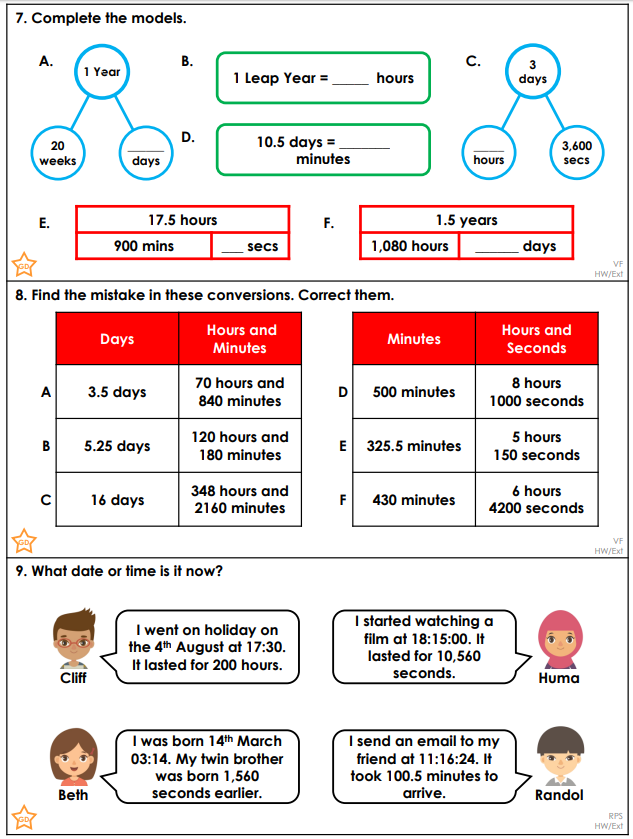 